编号：57006                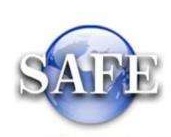 “境内机构外债、对外或有负债、外债转贷款审批、登记及履约核准” 行政审批服务指南发布日期：2020年11月20日实施日期：2020年11月20日发布机构：国家外汇管理局宁夏回族自治区分局    一、项目信息项目名称：境内机构外债、对外或有负债、外债转贷款审批、登记及履约核准；项目编号：57006；审批类别：行政许可；审查类型：前审后批。适用范围    本指南适用于“境内机构外债、对外或有负债、外债转贷款审批、登记及履约核准”的申请和办理。设定依据（一）《中华人民共和国外汇管理条例》（国务院令第532号）第十八条：“国家对外债实行规模管理。借用外债应当按照国家有关规定办理，并到外汇管理机关办理外债登记”；（二）《中华人民共和国外汇管理条例》（国务院令第532号）第十九条：“提供对外担保，应当向外汇管理机关提出申请，由外汇管理机关根据申请人的资产负债等情况作出批准或者不批准的决定。申请人签订对外担保合同后，应到外汇管理机关办理对外担保登记。经国务院批准为使用外国政府或者国际金融组织贷款进行转贷提供对外担保的除外。国家规定境内机构的经营范围需经有关主管部门批准的，应当在向外汇管理机关提出申请前办理批准手续”；（三）《国务院对确需保留的行政审批项目设定行政许可的决定》（国务院令第412号）附件第471项“境内机构外债、外债转贷款、对外担保履约核准”；（四）《国务院对确需保留的行政审批项目设定行政许可的决定》（国务院令第412号）附件第485项“境内外资金融机构短期外债核准”；（五）《外债管理暂行办法》（国家发展计划委员会、财政部、国家外汇管理局令第28号）第十六条：“国家对境内中资机构举借短期国际商业贷款实行余额管理，余额由国家外汇管理局核定”。四、非银行债务人非资金划转类提款、还本付息备案（一）办理依据1.《中华人民共和国外汇管理条例》（国务院令第532号）。2.《外债统计监测暂行规定》（1987年公布）。3.《国家外汇管理局关于发布〈外债登记管理办法〉的通知》（汇发〔2013〕19号）。4.《中国人民银行关于全口径跨境融资宏观审慎管理有关事宜的通知》（银发〔2017〕9号）。    （二）受理机构申请人所在地外汇局。    （三）决定机构申请人所在地外汇局。（四）审批数量无数量限制，按全口径跨境融资宏观审慎或“投注差”模式管理。    （五）办事条件非资金划转类提款是指非银行债务人外债提款额或外债本金余额发生变动，但未通过境内银行办理收款从而无法向资本项目信息系统反馈外债提款信息的情形。非资金划转类还本付息是指非银行债务人外债还款额或外债本金余额发生变动，但未通过境内银行办理付款从而无法向资本项目信息系统反馈外债还款信息的情形。非银行债务人发生非资金划转类提款交易和非资金划转类还本付息交易的，应在提款发生后5个工作日内，到所在地外汇局办理逐笔提款备案。禁止性要求：如符合上述条件，不存在不予许可的情况。（六）申请材料1．非银行债务人办理非资金划转类提款备案申请材料2.非银行债务人办理非资金划转类还本付息备案申请材料（七）申请接受申请人可通过所在地外汇局业务窗口提交材料。（八）基本办理流程	1.申请人提交申请；2.决定是否予以受理；3.不予受理的，出具不予受理通知书；4.材料不全或不符合法定形式的，一次性告知补正材料，并出具《行政审批补正材料通知书》；根据申请材料及补正情况，予以受理的，出具受理通知书，按程序进行审核；5.不予许可的，出具不予许可通知书；许可的，向申请人出具相关业务办理凭证（包括业务登记凭证、核准文件、备案确认等）。（九）办理方式一般程序：申请、告知补正、受理、审核、办理登记或不予许可、出具相关业务办理凭证。（十）审批时限申请人提交材料齐备之日起20个工作日内。（十一）审批收费依据及标准不收费。（十二）审批结果出具相关业务办理凭证。（十三）结果送达通过现场告知或电话等方式通知申请人，并通过现场领取或通过邮寄等方式将结果送达。（十四）申请人权利和义务申请人有权依法提出行政审批申请，依法进行投诉、举报、复议、诉讼等。申请人有义务保证申请材料完整、真实、准确，获批后合法合规办理相关业务，重要信息发生变更按规定及时报备，全面、及时、准确报送相关数据信息等。（十五）咨询途径（一）咨询窗口：国家外汇管理局宁夏回族自治区分局外汇处。（二）咨询电话：（0951）5189608。（三）咨询信件邮寄地址：宁夏回族自治区银川市兴庆区北京东路215号外汇管理处，邮政编码750001。（十六）监督和投诉渠道监督和投诉等可通过国家外汇管理局宁夏回族自治区分局网站www.safe.gov.cn/ningxia/的投诉建议栏目进行,也可通过该网站公布的电话进行。（十七）办公地址和时间（一）办公地址。宁夏回族自治区银川市兴庆区北京东路215号外汇管理处，邮政编码750001。（二）办公时间。周一至周五，夏季上午08:30到12:00,下午14:30到18:00；冬季上午08:30到12:00,下午14:00到17:30；周六、周日及法定节假日不对外办理业务。（三）乘车路线。公交车101、101A、19、18路公交线路经停，可在临湖小区站上/下车。（十八）公开查询办理时限结束之日后，申请人可通过电话查询。附录一基本流程图附录二            常见问题1.问：我公司境外发债资金如果留存境外需要办理什么手续？答：非银行机构借用外债或对外发行债券的，原则上应将所涉资金调回境内使用。境内非银行机构境外发债募集资金境外使用，应符合现行外汇管理及相关法律法规要求，并应在境外债券交割日起15个工作日内，到所在地外汇局办理外债签约登记时，一并办理非资金划转类提款备案。2.问：我公司计划将已借入外债资金转为股东投资，需要办理什么手续？    答：需要按规定办理外债非资金划转还本付息备案。序号提交材料名称原件/复印件份数纸质/电子要求备注1书面申请加盖公章的原件1纸质2非银行债务人非资金划转类提款真实性证明材料原件及加盖公章的复印件1纸质验原件，留存加盖公章的复印件序号提交材料名称原件/复印件份数纸质/电子要求备注1书面申请 加盖公章的原件1纸质2非银行债务人非资金划转类还本付息真实性证明材料原件及加盖公章的复印件1纸质验原件，留存加盖公章的复印件